Importante: Usted está solicitando su incorporación como asegurado a una Póliza o Contrato de Seguros Colectivo cuyas condiciones han sido convenidas por el Contratante individualizado en el Título I de esta solicitud, directamente con la Compañía de SegurosEn caso de que usted o alguno de los asegurables adicionales propuestos padezca, haya padecido, le haya sido diagnosticada, o esté en conocimiento de haber padecido o padecer actualmente alguna enfermedad o situación antes mencionada u otras no indicadas, o desempeñe o practique algún deporte o actividad riesgosa deberá especificar a continuación en el siguiente cuadro especialmente destinado al efecto, los datos solicitados.Declaro en mi nombre y en el de las personas incorporadas, que tomo conocimiento y acepto expresamente que toda enfermedad y/o situación de salud preexistente, y/o deporte y/o actividad riesgosa, declarada precedentemente implica que los beneficios de este seguro no operarán si la causa del siniestro fuere producto de una o más de dichas declaraciones.También acepto que en caso de no declarar en este formulario mis enfermedades o las situaciones de salud preexistentes, y/o deportes y/o actividades riesgosas, así como las de mi grupo familiar, la Compañía se reserva el derecho de cancelar la póliza, producto de dicha reticencia.Estoy en conocimiento que el texto de la póliza contratada por mi empleador contiene detalle de las coberturas y sus condiciones, deducibles, exclusiones y limitaciones, adicionales a la que da cuenta este formulario y respecto de las cuales me he informado adecuadamente y declaro conocer expresamente. Este seguro complementario no sustituye la cobertura que otorga la Isapre o Fonasa y no necesariamente cubre las mismas prestaciones.Tomo conocimiento y acepto expresamente que, en caso de que el asegurable titular identificado en esta Solicitud de Incorporación hubiese informado que ha sido declarado inválido o está pensionado por invalidez o se encuentran en trámite de invalidez ante alguna de las instituciones mencionadas, será incorporado en la póliza de seguro de vida sólo a la cobertura de fallecimiento con un capital asegurado equivalente al menor valor entre el capital asegurado definido en las condiciones particulares de la póliza para dicha cobertura y el límite máximo de UF 1.000.
Autorizo a Help Seguros de Vida S.A. para requerir antecedentes adicionales sobre mi estado de salud y autorizo a instituciones hospitalarias, laboratorios, médicos y demás personas que me hayan asistido o examinado, a proporcionar a solicitud de la Compañía todos los datos o antecedentes clínicos que tenga o hayan conocido con motivo de haberme prestado atención o servicios de salud, con el objeto que la Compañía pueda evaluar esta solicitud de seguro o la procedencia del pago de un siniestro, y en cualquier momento que lo considere necesario. Para tal efecto, relevo a las personas mencionadas del secreto profesional, aceptando que proporcionen la información que se les solicite.Asimismo, conforme a lo señalado en la Ley Nº 19628 sobre Protección de la Vida Privada y en el Art. 61 del DFL 251 de 1931 referido a compañías de seguros, por este acto faculto expresamente a la Compañía o a quien sus derechos representen, para hacer uso de mis datos de carácter personal y/o solicitar antecedentes a autoridades administrativas.Esta autorización faculta a la Compañía para efectuar el tratamiento de dichos datos conforme lo expresa la norma legal señalada. De la misma forma, consiento expresamente para que la Compañía tenga acceso a los contenidos o copias de las recetas médicas, análisis o exámenes de laboratorios clínicos y servicios relacionados con la salud, según lo expresa el Art. 127 del Código Sanitario, modificado por la ley ya citada. Conforme a lo anterior, declaro haber sido informado que estos datos son para el exclusivo uso de la Compañía en el análisis del otorgamiento de seguros, modificaciones de coberturas, análisis de reclamos, investigaciones de siniestros y, en general, todo aquello que diga relación con los contratos que celebre con la Compañía, pudiendo estos datos ser comunicados a terceros con estos mismos fines.Otorgo autorización y mandato a la Compañía para que pague directamente al prestador de salud, y para que éste envíe directamente a la Compañía la información sobre mi salud que sea requerida para efectuar la liquidación y pago de las facturas en su caso.Mediante la presente propuesta solicito ser incorporado a la póliza colectiva cuyos términos y condiciones declaro conocer previo a mi firma. Confirmo la exactitud y veracidad de la información contenida en este documento. Declaro expresamente estar en conocimiento que la presentación de esta solicitud no otorga cobertura sino hasta haber sido evaluada y aceptada expresamente por la Compañía.IMPORTANTE Al contratar o incorporarse a este seguro de salud, usted debe tener presente lo siguiente: 1. Este es un seguro voluntario, que reembolsa sólo los gastos médicos cubiertos por esta póliza y de cargo del asegurado. 2. Este seguro, no sustituye la cobertura que otorga la ISAPRE o FONASA y no necesariamente cubre las mismas prestaciones. 3. Antes de contratar este seguro es importante que usted se informe y tenga claridad sobre los siguientes aspectos:Duración de este seguro. Cómo y bajo qué condiciones se renueva este seguro.De qué manera se va a reajustar el costo de este seguro, en caso de renovación. En qué casos NO SE PAGARÁ ESTE SEGURO. Los requisitos para cobrar el seguro. 4. En el siguiente cuadro se resumen algunos antecedentes importantes que usted debe considerar, al momento de contratar este seguro:5. Las Condiciones Generales de este seguro se encuentran depositadas con el código POL 3 2020 0201 y CAD 3 2020 0205 en la Comisión para el Mercado Financiero. Usted puede revisar este texto en www.cmfchile.cl.Help Seguros de Vida S.A. se reserva el derecho de aceptar o rechazar el riesgo propuesto o bien establecer limitaciones especiales a la cobertura, por tanto, la vigencia de la cobertura individual de este seguro comenzará a regir una vez que la Compañía haya aceptado el riesgo propuesto.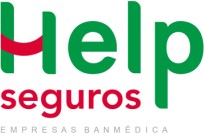 Solicitud de Incorporación Seguros de Vida y Salud ColectivosCOBERTURAS SOLICITADASCOBERTURAS SOLICITADASCOBERTURAS SOLICITADASCOBERTURAS SOLICITADASCOBERTURAS SOLICITADASCOBERTURAS SOLICITADASCOBERTURAS SOLICITADASCOBERTURAS SOLICITADASCOBERTURAS SOLICITADASCOBERTURAS SOLICITADASCOBERTURAS SOLICITADASCOBERTURAS SOLICITADASCOBERTURAS SOLICITADASCOBERTURAS SOLICITADASCOBERTURAS SOLICITADASCOBERTURAS SOLICITADASCOBERTURAS SOLICITADASCOBERTURAS SOLICITADASCOBERTURAS SOLICITADASCOBERTURAS SOLICITADASCOBERTURAS SOLICITADASCOBERTURAS SOLICITADASCOBERTURAS SOLICITADASCOBERTURAS SOLICITADASCOBERTURAS SOLICITADASCOBERTURAS SOLICITADASCOBERTURAS SOLICITADASCOBERTURAS SOLICITADASCOBERTURAS SOLICITADASCOBERTURAS SOLICITADASCOBERTURAS SOLICITADASCOBERTURAS SOLICITADASCOBERTURAS SOLICITADASCOBERTURAS SOLICITADASCOBERTURAS SOLICITADASCOBERTURAS SOLICITADASCOBERTURAS SOLICITADASCOBERTURAS SOLICITADASCOBERTURAS SOLICITADASCOBERTURAS SOLICITADASCOBERTURAS SOLICITADASCOBERTURAS SOLICITADASCOBERTURAS SOLICITADASCOBERTURAS SOLICITADASCOBERTURAS SOLICITADASCOBERTURAS SOLICITADASCOBERTURAS SOLICITADASCOBERTURAS SOLICITADASCOBERTURAS SOLICITADASCOBERTURAS SOLICITADASCOBERTURAS SOLICITADASCOBERTURAS SOLICITADASCOBERTURAS SOLICITADASCOBERTURAS SOLICITADASCOBERTURAS SOLICITADASCOBERTURAS SOLICITADASCOBERTURAS SOLICITADASFallecimiento N° PólizaFallecimiento N° PólizaFallecimiento N° PólizaFallecimiento N° PólizaFallecimiento N° PólizaFallecimiento N° PólizaFallecimiento N° PólizaFallecimiento N° PólizaSalud N° PólizaSalud N° PólizaSalud N° PólizaSalud N° PólizaSalud N° PólizaSalud N° PólizaSalud N° PólizaSalud N° PólizaSalud N° PólizaSalud N° PólizaSalud N° PólizaSalud N° PólizaDental N° PólizaDental N° PólizaDental N° PólizaDental N° PólizaDental N° PólizaDental N° PólizaDental N° PólizaDental N° PólizaAmpliación N° PólizaAmpliación N° PólizaAmpliación N° PólizaAmpliación N° PólizaAmpliación N° PólizaAmpliación N° PólizaAmpliación N° PólizaAmpliación N° PólizaAmpliación N° PólizaAmpliación N° PólizaAmpliación N° PólizaAmpliación N° PólizaAmpliación N° PólizaAmpliación N° PólizaTIPO DE SOLICITUD (Marque solo una opción)TIPO DE SOLICITUD (Marque solo una opción)TIPO DE SOLICITUD (Marque solo una opción)TIPO DE SOLICITUD (Marque solo una opción)TIPO DE SOLICITUD (Marque solo una opción)TIPO DE SOLICITUD (Marque solo una opción)TIPO DE SOLICITUD (Marque solo una opción)TIPO DE SOLICITUD (Marque solo una opción)TIPO DE SOLICITUD (Marque solo una opción)TIPO DE SOLICITUD (Marque solo una opción)TIPO DE SOLICITUD (Marque solo una opción)TIPO DE SOLICITUD (Marque solo una opción)TIPO DE SOLICITUD (Marque solo una opción)TIPO DE SOLICITUD (Marque solo una opción)TIPO DE SOLICITUD (Marque solo una opción)TIPO DE SOLICITUD (Marque solo una opción)TIPO DE SOLICITUD (Marque solo una opción)TIPO DE SOLICITUD (Marque solo una opción)TIPO DE SOLICITUD (Marque solo una opción)TIPO DE SOLICITUD (Marque solo una opción)TIPO DE SOLICITUD (Marque solo una opción)TIPO DE SOLICITUD (Marque solo una opción)TIPO DE SOLICITUD (Marque solo una opción)TIPO DE SOLICITUD (Marque solo una opción)TIPO DE SOLICITUD (Marque solo una opción)TIPO DE SOLICITUD (Marque solo una opción)TIPO DE SOLICITUD (Marque solo una opción)TIPO DE SOLICITUD (Marque solo una opción)TIPO DE SOLICITUD (Marque solo una opción)TIPO DE SOLICITUD (Marque solo una opción)TIPO DE SOLICITUD (Marque solo una opción)TIPO DE SOLICITUD (Marque solo una opción)TIPO DE SOLICITUD (Marque solo una opción)TIPO DE SOLICITUD (Marque solo una opción)TIPO DE SOLICITUD (Marque solo una opción)TIPO DE SOLICITUD (Marque solo una opción)TIPO DE SOLICITUD (Marque solo una opción)TIPO DE SOLICITUD (Marque solo una opción)TIPO DE SOLICITUD (Marque solo una opción)TIPO DE SOLICITUD (Marque solo una opción)TIPO DE SOLICITUD (Marque solo una opción)TIPO DE SOLICITUD (Marque solo una opción)TIPO DE SOLICITUD (Marque solo una opción)TIPO DE SOLICITUD (Marque solo una opción)TIPO DE SOLICITUD (Marque solo una opción)TIPO DE SOLICITUD (Marque solo una opción)TIPO DE SOLICITUD (Marque solo una opción)TIPO DE SOLICITUD (Marque solo una opción)TIPO DE SOLICITUD (Marque solo una opción)TIPO DE SOLICITUD (Marque solo una opción)TIPO DE SOLICITUD (Marque solo una opción)TIPO DE SOLICITUD (Marque solo una opción)TIPO DE SOLICITUD (Marque solo una opción)TIPO DE SOLICITUD (Marque solo una opción)TIPO DE SOLICITUD (Marque solo una opción)TIPO DE SOLICITUD (Marque solo una opción)TIPO DE SOLICITUD (Marque solo una opción)TIPO DE SOLICITUD (Marque solo una opción)IncorporaciónIncorporaciónIncorporaciónIncorporaciónIncorporaciónIncorporaciónIncorporaciónIncorporaciónIncorporaciónIncorporaciónIncorporaciónModificaciónModificaciónModificaciónModificaciónModificaciónModificaciónModificaciónModificaciónModificaciónModificaciónModificaciónModificaciónModificaciónModificaciónModificaciónModificaciónModificaciónModificaciónModificaciónModificaciónModificaciónIDENTIFICACIÓN DEL CONTRATANTEIDENTIFICACIÓN DEL CONTRATANTEIDENTIFICACIÓN DEL CONTRATANTEIDENTIFICACIÓN DEL CONTRATANTEIDENTIFICACIÓN DEL CONTRATANTEIDENTIFICACIÓN DEL CONTRATANTEIDENTIFICACIÓN DEL CONTRATANTEIDENTIFICACIÓN DEL CONTRATANTEIDENTIFICACIÓN DEL CONTRATANTEIDENTIFICACIÓN DEL CONTRATANTEIDENTIFICACIÓN DEL CONTRATANTEIDENTIFICACIÓN DEL CONTRATANTEIDENTIFICACIÓN DEL CONTRATANTEIDENTIFICACIÓN DEL CONTRATANTEIDENTIFICACIÓN DEL CONTRATANTEIDENTIFICACIÓN DEL CONTRATANTEIDENTIFICACIÓN DEL CONTRATANTEIDENTIFICACIÓN DEL CONTRATANTEIDENTIFICACIÓN DEL CONTRATANTEIDENTIFICACIÓN DEL CONTRATANTEIDENTIFICACIÓN DEL CONTRATANTEIDENTIFICACIÓN DEL CONTRATANTEIDENTIFICACIÓN DEL CONTRATANTEIDENTIFICACIÓN DEL CONTRATANTEIDENTIFICACIÓN DEL CONTRATANTEIDENTIFICACIÓN DEL CONTRATANTEIDENTIFICACIÓN DEL CONTRATANTEIDENTIFICACIÓN DEL CONTRATANTEIDENTIFICACIÓN DEL CONTRATANTEIDENTIFICACIÓN DEL CONTRATANTEIDENTIFICACIÓN DEL CONTRATANTEIDENTIFICACIÓN DEL CONTRATANTEIDENTIFICACIÓN DEL CONTRATANTEIDENTIFICACIÓN DEL CONTRATANTEIDENTIFICACIÓN DEL CONTRATANTEIDENTIFICACIÓN DEL CONTRATANTEIDENTIFICACIÓN DEL CONTRATANTEIDENTIFICACIÓN DEL CONTRATANTEIDENTIFICACIÓN DEL CONTRATANTEIDENTIFICACIÓN DEL CONTRATANTEIDENTIFICACIÓN DEL CONTRATANTEIDENTIFICACIÓN DEL CONTRATANTEIDENTIFICACIÓN DEL CONTRATANTEIDENTIFICACIÓN DEL CONTRATANTEIDENTIFICACIÓN DEL CONTRATANTEIDENTIFICACIÓN DEL CONTRATANTEIDENTIFICACIÓN DEL CONTRATANTEIDENTIFICACIÓN DEL CONTRATANTEIDENTIFICACIÓN DEL CONTRATANTEIDENTIFICACIÓN DEL CONTRATANTEIDENTIFICACIÓN DEL CONTRATANTEIDENTIFICACIÓN DEL CONTRATANTEIDENTIFICACIÓN DEL CONTRATANTEIDENTIFICACIÓN DEL CONTRATANTEIDENTIFICACIÓN DEL CONTRATANTEIDENTIFICACIÓN DEL CONTRATANTEIDENTIFICACIÓN DEL CONTRATANTEIDENTIFICACIÓN DEL CONTRATANTERUT RUT Razón Social/NombreRazón Social/NombreRazón Social/NombreRazón Social/NombreRazón Social/NombreRazón Social/NombreRazón Social/NombreRazón Social/NombreRazón Social/NombreRazón Social/NombreRazón Social/NombreRazón Social/NombreRazón Social/NombreRazón Social/NombreRazón Social/NombreIDENTIFICACIÓN DEL ASEGURABLE TITULAR (postulante al seguro)IDENTIFICACIÓN DEL ASEGURABLE TITULAR (postulante al seguro)IDENTIFICACIÓN DEL ASEGURABLE TITULAR (postulante al seguro)IDENTIFICACIÓN DEL ASEGURABLE TITULAR (postulante al seguro)IDENTIFICACIÓN DEL ASEGURABLE TITULAR (postulante al seguro)IDENTIFICACIÓN DEL ASEGURABLE TITULAR (postulante al seguro)IDENTIFICACIÓN DEL ASEGURABLE TITULAR (postulante al seguro)IDENTIFICACIÓN DEL ASEGURABLE TITULAR (postulante al seguro)IDENTIFICACIÓN DEL ASEGURABLE TITULAR (postulante al seguro)IDENTIFICACIÓN DEL ASEGURABLE TITULAR (postulante al seguro)IDENTIFICACIÓN DEL ASEGURABLE TITULAR (postulante al seguro)IDENTIFICACIÓN DEL ASEGURABLE TITULAR (postulante al seguro)IDENTIFICACIÓN DEL ASEGURABLE TITULAR (postulante al seguro)IDENTIFICACIÓN DEL ASEGURABLE TITULAR (postulante al seguro)IDENTIFICACIÓN DEL ASEGURABLE TITULAR (postulante al seguro)IDENTIFICACIÓN DEL ASEGURABLE TITULAR (postulante al seguro)IDENTIFICACIÓN DEL ASEGURABLE TITULAR (postulante al seguro)IDENTIFICACIÓN DEL ASEGURABLE TITULAR (postulante al seguro)IDENTIFICACIÓN DEL ASEGURABLE TITULAR (postulante al seguro)IDENTIFICACIÓN DEL ASEGURABLE TITULAR (postulante al seguro)IDENTIFICACIÓN DEL ASEGURABLE TITULAR (postulante al seguro)IDENTIFICACIÓN DEL ASEGURABLE TITULAR (postulante al seguro)IDENTIFICACIÓN DEL ASEGURABLE TITULAR (postulante al seguro)IDENTIFICACIÓN DEL ASEGURABLE TITULAR (postulante al seguro)IDENTIFICACIÓN DEL ASEGURABLE TITULAR (postulante al seguro)IDENTIFICACIÓN DEL ASEGURABLE TITULAR (postulante al seguro)IDENTIFICACIÓN DEL ASEGURABLE TITULAR (postulante al seguro)IDENTIFICACIÓN DEL ASEGURABLE TITULAR (postulante al seguro)IDENTIFICACIÓN DEL ASEGURABLE TITULAR (postulante al seguro)IDENTIFICACIÓN DEL ASEGURABLE TITULAR (postulante al seguro)IDENTIFICACIÓN DEL ASEGURABLE TITULAR (postulante al seguro)IDENTIFICACIÓN DEL ASEGURABLE TITULAR (postulante al seguro)IDENTIFICACIÓN DEL ASEGURABLE TITULAR (postulante al seguro)IDENTIFICACIÓN DEL ASEGURABLE TITULAR (postulante al seguro)IDENTIFICACIÓN DEL ASEGURABLE TITULAR (postulante al seguro)IDENTIFICACIÓN DEL ASEGURABLE TITULAR (postulante al seguro)IDENTIFICACIÓN DEL ASEGURABLE TITULAR (postulante al seguro)IDENTIFICACIÓN DEL ASEGURABLE TITULAR (postulante al seguro)IDENTIFICACIÓN DEL ASEGURABLE TITULAR (postulante al seguro)IDENTIFICACIÓN DEL ASEGURABLE TITULAR (postulante al seguro)IDENTIFICACIÓN DEL ASEGURABLE TITULAR (postulante al seguro)IDENTIFICACIÓN DEL ASEGURABLE TITULAR (postulante al seguro)IDENTIFICACIÓN DEL ASEGURABLE TITULAR (postulante al seguro)IDENTIFICACIÓN DEL ASEGURABLE TITULAR (postulante al seguro)IDENTIFICACIÓN DEL ASEGURABLE TITULAR (postulante al seguro)IDENTIFICACIÓN DEL ASEGURABLE TITULAR (postulante al seguro)IDENTIFICACIÓN DEL ASEGURABLE TITULAR (postulante al seguro)IDENTIFICACIÓN DEL ASEGURABLE TITULAR (postulante al seguro)IDENTIFICACIÓN DEL ASEGURABLE TITULAR (postulante al seguro)IDENTIFICACIÓN DEL ASEGURABLE TITULAR (postulante al seguro)IDENTIFICACIÓN DEL ASEGURABLE TITULAR (postulante al seguro)IDENTIFICACIÓN DEL ASEGURABLE TITULAR (postulante al seguro)IDENTIFICACIÓN DEL ASEGURABLE TITULAR (postulante al seguro)IDENTIFICACIÓN DEL ASEGURABLE TITULAR (postulante al seguro)IDENTIFICACIÓN DEL ASEGURABLE TITULAR (postulante al seguro)IDENTIFICACIÓN DEL ASEGURABLE TITULAR (postulante al seguro)IDENTIFICACIÓN DEL ASEGURABLE TITULAR (postulante al seguro)IDENTIFICACIÓN DEL ASEGURABLE TITULAR (postulante al seguro)RUT RUT Fecha NacimientoFecha NacimientoFecha NacimientoFecha NacimientoFecha NacimientoFecha NacimientoFecha NacimientoFecha NacimientoFecha NacimientoFecha NacimientoFecha NacimientoFecha NacimientoTeléfonoTeléfonoTeléfonoTeléfonoTeléfonoTeléfonoTeléfonoTeléfonoTeléfonoNombre CompletoNombre CompletoNombre CompletoNombre CompletoNombre CompletoNombre CompletoNombre CompletoDirección CompletaDirección CompletaDirección CompletaDirección CompletaDirección CompletaDirección CompletaDirección CompletaGéneroGéneroGéneroGéneroEstado civil:Estado civil:Estado civil:Estado civil:Estado civil:Estado civil:Estado civil:Estado civil:Estado civil:Casado/Conv. CivilCasado/Conv. CivilCasado/Conv. CivilCasado/Conv. CivilCasado/Conv. CivilCasado/Conv. CivilCasado/Conv. CivilCasado/Conv. CivilCasado/Conv. CivilCasado/Conv. CivilViudoViudoSolteroSolteroSolteroSolteroDivorciadoDivorciadoDivorciadoDivorciadoEmailEmailEmailFecha Ingreso EmpresaFecha Ingreso EmpresaFecha Ingreso EmpresaFecha Ingreso EmpresaFecha Ingreso EmpresaFecha Ingreso EmpresaFecha Ingreso EmpresaFecha Ingreso EmpresaFecha Ingreso EmpresaFecha Ingreso EmpresaFecha Ingreso EmpresaFecha Ingreso EmpresaFecha Ingreso EmpresaFecha Ingreso EmpresaRenta Mensual $Renta Mensual $Renta Mensual $Renta Mensual $Renta Mensual $Peso (Kg.)Peso (Kg.)Peso (Kg.)Peso (Kg.)Peso (Kg.)Peso (Kg.)Peso (Kg.)Peso (Kg.)Peso (Kg.)Peso (Kg.)Estatura (cms)Estatura (cms)Estatura (cms)Estatura (cms)Estatura (cms)Estatura (cms)Estatura (cms)Sistema de Salud Previsional: Sistema de Salud Previsional: Sistema de Salud Previsional: Sistema de Salud Previsional: Sistema de Salud Previsional: Sistema de Salud Previsional: Sistema de Salud Previsional: Sistema de Salud Previsional: Sistema de Salud Previsional: Fonasa Fonasa Fonasa Fonasa Fonasa Fonasa Fonasa Fonasa Isapre. Identificar IsapreIsapre. Identificar IsapreIsapre. Identificar IsapreIsapre. Identificar IsapreIsapre. Identificar IsapreIsapre. Identificar IsapreIsapre. Identificar IsapreIsapre. Identificar IsapreIsapre. Identificar IsapreIsapre. Identificar IsapreIsapre. Identificar IsapreIsapre. Identificar IsapreIsapre. Identificar IsapreIsapre. Identificar IsapreIsapre. Identificar IsapreIsapre. Identificar IsapreIsapre. Identificar IsapreIsapre. Identificar IsapreFORMA DE PAGO DE REEMBOLSO- (Sólo complementario de salud y dental (si corresponde)FORMA DE PAGO DE REEMBOLSO- (Sólo complementario de salud y dental (si corresponde)FORMA DE PAGO DE REEMBOLSO- (Sólo complementario de salud y dental (si corresponde)FORMA DE PAGO DE REEMBOLSO- (Sólo complementario de salud y dental (si corresponde)FORMA DE PAGO DE REEMBOLSO- (Sólo complementario de salud y dental (si corresponde)FORMA DE PAGO DE REEMBOLSO- (Sólo complementario de salud y dental (si corresponde)FORMA DE PAGO DE REEMBOLSO- (Sólo complementario de salud y dental (si corresponde)FORMA DE PAGO DE REEMBOLSO- (Sólo complementario de salud y dental (si corresponde)FORMA DE PAGO DE REEMBOLSO- (Sólo complementario de salud y dental (si corresponde)FORMA DE PAGO DE REEMBOLSO- (Sólo complementario de salud y dental (si corresponde)FORMA DE PAGO DE REEMBOLSO- (Sólo complementario de salud y dental (si corresponde)FORMA DE PAGO DE REEMBOLSO- (Sólo complementario de salud y dental (si corresponde)FORMA DE PAGO DE REEMBOLSO- (Sólo complementario de salud y dental (si corresponde)FORMA DE PAGO DE REEMBOLSO- (Sólo complementario de salud y dental (si corresponde)FORMA DE PAGO DE REEMBOLSO- (Sólo complementario de salud y dental (si corresponde)FORMA DE PAGO DE REEMBOLSO- (Sólo complementario de salud y dental (si corresponde)FORMA DE PAGO DE REEMBOLSO- (Sólo complementario de salud y dental (si corresponde)FORMA DE PAGO DE REEMBOLSO- (Sólo complementario de salud y dental (si corresponde)FORMA DE PAGO DE REEMBOLSO- (Sólo complementario de salud y dental (si corresponde)FORMA DE PAGO DE REEMBOLSO- (Sólo complementario de salud y dental (si corresponde)FORMA DE PAGO DE REEMBOLSO- (Sólo complementario de salud y dental (si corresponde)FORMA DE PAGO DE REEMBOLSO- (Sólo complementario de salud y dental (si corresponde)FORMA DE PAGO DE REEMBOLSO- (Sólo complementario de salud y dental (si corresponde)FORMA DE PAGO DE REEMBOLSO- (Sólo complementario de salud y dental (si corresponde)FORMA DE PAGO DE REEMBOLSO- (Sólo complementario de salud y dental (si corresponde)FORMA DE PAGO DE REEMBOLSO- (Sólo complementario de salud y dental (si corresponde)FORMA DE PAGO DE REEMBOLSO- (Sólo complementario de salud y dental (si corresponde)FORMA DE PAGO DE REEMBOLSO- (Sólo complementario de salud y dental (si corresponde)FORMA DE PAGO DE REEMBOLSO- (Sólo complementario de salud y dental (si corresponde)FORMA DE PAGO DE REEMBOLSO- (Sólo complementario de salud y dental (si corresponde)FORMA DE PAGO DE REEMBOLSO- (Sólo complementario de salud y dental (si corresponde)FORMA DE PAGO DE REEMBOLSO- (Sólo complementario de salud y dental (si corresponde)FORMA DE PAGO DE REEMBOLSO- (Sólo complementario de salud y dental (si corresponde)FORMA DE PAGO DE REEMBOLSO- (Sólo complementario de salud y dental (si corresponde)FORMA DE PAGO DE REEMBOLSO- (Sólo complementario de salud y dental (si corresponde)FORMA DE PAGO DE REEMBOLSO- (Sólo complementario de salud y dental (si corresponde)FORMA DE PAGO DE REEMBOLSO- (Sólo complementario de salud y dental (si corresponde)FORMA DE PAGO DE REEMBOLSO- (Sólo complementario de salud y dental (si corresponde)FORMA DE PAGO DE REEMBOLSO- (Sólo complementario de salud y dental (si corresponde)FORMA DE PAGO DE REEMBOLSO- (Sólo complementario de salud y dental (si corresponde)FORMA DE PAGO DE REEMBOLSO- (Sólo complementario de salud y dental (si corresponde)FORMA DE PAGO DE REEMBOLSO- (Sólo complementario de salud y dental (si corresponde)FORMA DE PAGO DE REEMBOLSO- (Sólo complementario de salud y dental (si corresponde)FORMA DE PAGO DE REEMBOLSO- (Sólo complementario de salud y dental (si corresponde)FORMA DE PAGO DE REEMBOLSO- (Sólo complementario de salud y dental (si corresponde)FORMA DE PAGO DE REEMBOLSO- (Sólo complementario de salud y dental (si corresponde)FORMA DE PAGO DE REEMBOLSO- (Sólo complementario de salud y dental (si corresponde)FORMA DE PAGO DE REEMBOLSO- (Sólo complementario de salud y dental (si corresponde)FORMA DE PAGO DE REEMBOLSO- (Sólo complementario de salud y dental (si corresponde)FORMA DE PAGO DE REEMBOLSO- (Sólo complementario de salud y dental (si corresponde)FORMA DE PAGO DE REEMBOLSO- (Sólo complementario de salud y dental (si corresponde)FORMA DE PAGO DE REEMBOLSO- (Sólo complementario de salud y dental (si corresponde)FORMA DE PAGO DE REEMBOLSO- (Sólo complementario de salud y dental (si corresponde)FORMA DE PAGO DE REEMBOLSO- (Sólo complementario de salud y dental (si corresponde)FORMA DE PAGO DE REEMBOLSO- (Sólo complementario de salud y dental (si corresponde)FORMA DE PAGO DE REEMBOLSO- (Sólo complementario de salud y dental (si corresponde)FORMA DE PAGO DE REEMBOLSO- (Sólo complementario de salud y dental (si corresponde)FORMA DE PAGO DE REEMBOLSO- (Sólo complementario de salud y dental (si corresponde)Cuenta CorrienteCuenta CorrienteCuenta CorrienteCuenta CorrienteCuenta CorrienteCuenta CorrienteCuenta CorrienteCuenta VistaCuenta VistaCuenta VistaCuenta VistaCuenta VistaCuenta VistaCuenta VistaCuenta VistaCuenta VistaCuenta VistaCuenta VistaCuenta VistaCuenta VistaCuenta VistaCuenta de AhorroCuenta de AhorroCuenta de AhorroCuenta de AhorroCuenta de AhorroCuenta de AhorroCuenta de AhorroCuenta de AhorroCuenta de AhorroCuenta de AhorroCuenta de AhorroChequeChequeChequeChequeChequeChequeChequeChequeChequeChequeChequeChequeChequeChequeChequeNro. Cta. BancariaNro. Cta. BancariaNro. Cta. BancariaNro. Cta. BancariaNro. Cta. BancariaNro. Cta. BancariaBancoBancoBancoBancoASEGURABLES DEPENDIENTES SEGURO DE SALUD, DENTAL Y AMPLIACIÓN (si corresponde)ASEGURABLES DEPENDIENTES SEGURO DE SALUD, DENTAL Y AMPLIACIÓN (si corresponde)ASEGURABLES DEPENDIENTES SEGURO DE SALUD, DENTAL Y AMPLIACIÓN (si corresponde)ASEGURABLES DEPENDIENTES SEGURO DE SALUD, DENTAL Y AMPLIACIÓN (si corresponde)ASEGURABLES DEPENDIENTES SEGURO DE SALUD, DENTAL Y AMPLIACIÓN (si corresponde)ASEGURABLES DEPENDIENTES SEGURO DE SALUD, DENTAL Y AMPLIACIÓN (si corresponde)ASEGURABLES DEPENDIENTES SEGURO DE SALUD, DENTAL Y AMPLIACIÓN (si corresponde)ASEGURABLES DEPENDIENTES SEGURO DE SALUD, DENTAL Y AMPLIACIÓN (si corresponde)ASEGURABLES DEPENDIENTES SEGURO DE SALUD, DENTAL Y AMPLIACIÓN (si corresponde)ASEGURABLES DEPENDIENTES SEGURO DE SALUD, DENTAL Y AMPLIACIÓN (si corresponde)ASEGURABLES DEPENDIENTES SEGURO DE SALUD, DENTAL Y AMPLIACIÓN (si corresponde)ASEGURABLES DEPENDIENTES SEGURO DE SALUD, DENTAL Y AMPLIACIÓN (si corresponde)ASEGURABLES DEPENDIENTES SEGURO DE SALUD, DENTAL Y AMPLIACIÓN (si corresponde)ASEGURABLES DEPENDIENTES SEGURO DE SALUD, DENTAL Y AMPLIACIÓN (si corresponde)ASEGURABLES DEPENDIENTES SEGURO DE SALUD, DENTAL Y AMPLIACIÓN (si corresponde)ASEGURABLES DEPENDIENTES SEGURO DE SALUD, DENTAL Y AMPLIACIÓN (si corresponde)ASEGURABLES DEPENDIENTES SEGURO DE SALUD, DENTAL Y AMPLIACIÓN (si corresponde)ASEGURABLES DEPENDIENTES SEGURO DE SALUD, DENTAL Y AMPLIACIÓN (si corresponde)ASEGURABLES DEPENDIENTES SEGURO DE SALUD, DENTAL Y AMPLIACIÓN (si corresponde)ASEGURABLES DEPENDIENTES SEGURO DE SALUD, DENTAL Y AMPLIACIÓN (si corresponde)ASEGURABLES DEPENDIENTES SEGURO DE SALUD, DENTAL Y AMPLIACIÓN (si corresponde)ASEGURABLES DEPENDIENTES SEGURO DE SALUD, DENTAL Y AMPLIACIÓN (si corresponde)ASEGURABLES DEPENDIENTES SEGURO DE SALUD, DENTAL Y AMPLIACIÓN (si corresponde)ASEGURABLES DEPENDIENTES SEGURO DE SALUD, DENTAL Y AMPLIACIÓN (si corresponde)ASEGURABLES DEPENDIENTES SEGURO DE SALUD, DENTAL Y AMPLIACIÓN (si corresponde)ASEGURABLES DEPENDIENTES SEGURO DE SALUD, DENTAL Y AMPLIACIÓN (si corresponde)ASEGURABLES DEPENDIENTES SEGURO DE SALUD, DENTAL Y AMPLIACIÓN (si corresponde)ASEGURABLES DEPENDIENTES SEGURO DE SALUD, DENTAL Y AMPLIACIÓN (si corresponde)ASEGURABLES DEPENDIENTES SEGURO DE SALUD, DENTAL Y AMPLIACIÓN (si corresponde)ASEGURABLES DEPENDIENTES SEGURO DE SALUD, DENTAL Y AMPLIACIÓN (si corresponde)ASEGURABLES DEPENDIENTES SEGURO DE SALUD, DENTAL Y AMPLIACIÓN (si corresponde)ASEGURABLES DEPENDIENTES SEGURO DE SALUD, DENTAL Y AMPLIACIÓN (si corresponde)ASEGURABLES DEPENDIENTES SEGURO DE SALUD, DENTAL Y AMPLIACIÓN (si corresponde)ASEGURABLES DEPENDIENTES SEGURO DE SALUD, DENTAL Y AMPLIACIÓN (si corresponde)ASEGURABLES DEPENDIENTES SEGURO DE SALUD, DENTAL Y AMPLIACIÓN (si corresponde)ASEGURABLES DEPENDIENTES SEGURO DE SALUD, DENTAL Y AMPLIACIÓN (si corresponde)ASEGURABLES DEPENDIENTES SEGURO DE SALUD, DENTAL Y AMPLIACIÓN (si corresponde)ASEGURABLES DEPENDIENTES SEGURO DE SALUD, DENTAL Y AMPLIACIÓN (si corresponde)ASEGURABLES DEPENDIENTES SEGURO DE SALUD, DENTAL Y AMPLIACIÓN (si corresponde)ASEGURABLES DEPENDIENTES SEGURO DE SALUD, DENTAL Y AMPLIACIÓN (si corresponde)ASEGURABLES DEPENDIENTES SEGURO DE SALUD, DENTAL Y AMPLIACIÓN (si corresponde)ASEGURABLES DEPENDIENTES SEGURO DE SALUD, DENTAL Y AMPLIACIÓN (si corresponde)ASEGURABLES DEPENDIENTES SEGURO DE SALUD, DENTAL Y AMPLIACIÓN (si corresponde)ASEGURABLES DEPENDIENTES SEGURO DE SALUD, DENTAL Y AMPLIACIÓN (si corresponde)ASEGURABLES DEPENDIENTES SEGURO DE SALUD, DENTAL Y AMPLIACIÓN (si corresponde)ASEGURABLES DEPENDIENTES SEGURO DE SALUD, DENTAL Y AMPLIACIÓN (si corresponde)ASEGURABLES DEPENDIENTES SEGURO DE SALUD, DENTAL Y AMPLIACIÓN (si corresponde)ASEGURABLES DEPENDIENTES SEGURO DE SALUD, DENTAL Y AMPLIACIÓN (si corresponde)ASEGURABLES DEPENDIENTES SEGURO DE SALUD, DENTAL Y AMPLIACIÓN (si corresponde)ASEGURABLES DEPENDIENTES SEGURO DE SALUD, DENTAL Y AMPLIACIÓN (si corresponde)ASEGURABLES DEPENDIENTES SEGURO DE SALUD, DENTAL Y AMPLIACIÓN (si corresponde)ASEGURABLES DEPENDIENTES SEGURO DE SALUD, DENTAL Y AMPLIACIÓN (si corresponde)ASEGURABLES DEPENDIENTES SEGURO DE SALUD, DENTAL Y AMPLIACIÓN (si corresponde)ASEGURABLES DEPENDIENTES SEGURO DE SALUD, DENTAL Y AMPLIACIÓN (si corresponde)ASEGURABLES DEPENDIENTES SEGURO DE SALUD, DENTAL Y AMPLIACIÓN (si corresponde)ASEGURABLES DEPENDIENTES SEGURO DE SALUD, DENTAL Y AMPLIACIÓN (si corresponde)ASEGURABLES DEPENDIENTES SEGURO DE SALUD, DENTAL Y AMPLIACIÓN (si corresponde)ASEGURABLES DEPENDIENTES SEGURO DE SALUD, DENTAL Y AMPLIACIÓN (si corresponde)Nombre CompletoNombre CompletoNombre CompletoNombre CompletoNombre CompletoNombre CompletoNombre CompletoNombre CompletoNombre CompletoNombre CompletoNombre CompletoNombre CompletoNombre CompletoNombre CompletoRUTRUTRUTRUTRUTRUTRUTRUTRUTRUTRUTFecha NacimientoFecha NacimientoFecha NacimientoFecha NacimientoFecha NacimientoFecha NacimientoFecha NacimientoParentescoParentescoParentescoParentescoParentescoParentescoSistema de Salud PrevisionalSistema de Salud PrevisionalSistema de Salud PrevisionalSistema de Salud PrevisionalSistema de Salud PrevisionalSistema de Salud PrevisionalSistema de Salud PrevisionalSistema de Salud PrevisionalSistema de Salud PrevisionalSistema de Salud PrevisionalSistema de Salud PrevisionalSistema de Salud PrevisionalSistema de Salud PrevisionalPeso (Kg.)Peso (Kg.)Peso (Kg.)Peso (Kg.)Estatura (cms.)Estatura (cms.)DECLARACIÓN DE SALUD, DEPORTES Y ACTIVIDADES OBLIGATORIA (Debe ser llenado por el asegurable titular)DECLARACIÓN DE SALUD, DEPORTES Y ACTIVIDADES OBLIGATORIA (Debe ser llenado por el asegurable titular)DECLARACIÓN DE SALUD, DEPORTES Y ACTIVIDADES OBLIGATORIA (Debe ser llenado por el asegurable titular)DECLARACIÓN DE SALUD, DEPORTES Y ACTIVIDADES OBLIGATORIA (Debe ser llenado por el asegurable titular)DECLARACIÓN DE SALUD, DEPORTES Y ACTIVIDADES OBLIGATORIA (Debe ser llenado por el asegurable titular)DECLARACIÓN DE SALUD, DEPORTES Y ACTIVIDADES OBLIGATORIA (Debe ser llenado por el asegurable titular)DECLARACIÓN DE SALUD, DEPORTES Y ACTIVIDADES OBLIGATORIA (Debe ser llenado por el asegurable titular)DECLARACIÓN DE SALUD, DEPORTES Y ACTIVIDADES OBLIGATORIA (Debe ser llenado por el asegurable titular)1) ¿Ha sido usted o algunos de los asegurables adicionales propuestos, diagnosticado por un médico o ha estado en tratamiento u hospitalizado o tiene conocimiento de padecer o haber padecido alguna enfermedad, está embaraza- da, o actualmente se encuentra sometido a un estudio o diagnóstico por alguna de las siguientes enfermedades?1) ¿Ha sido usted o algunos de los asegurables adicionales propuestos, diagnosticado por un médico o ha estado en tratamiento u hospitalizado o tiene conocimiento de padecer o haber padecido alguna enfermedad, está embaraza- da, o actualmente se encuentra sometido a un estudio o diagnóstico por alguna de las siguientes enfermedades?1) ¿Ha sido usted o algunos de los asegurables adicionales propuestos, diagnosticado por un médico o ha estado en tratamiento u hospitalizado o tiene conocimiento de padecer o haber padecido alguna enfermedad, está embaraza- da, o actualmente se encuentra sometido a un estudio o diagnóstico por alguna de las siguientes enfermedades?1) ¿Ha sido usted o algunos de los asegurables adicionales propuestos, diagnosticado por un médico o ha estado en tratamiento u hospitalizado o tiene conocimiento de padecer o haber padecido alguna enfermedad, está embaraza- da, o actualmente se encuentra sometido a un estudio o diagnóstico por alguna de las siguientes enfermedades?1) ¿Ha sido usted o algunos de los asegurables adicionales propuestos, diagnosticado por un médico o ha estado en tratamiento u hospitalizado o tiene conocimiento de padecer o haber padecido alguna enfermedad, está embaraza- da, o actualmente se encuentra sometido a un estudio o diagnóstico por alguna de las siguientes enfermedades?1) ¿Ha sido usted o algunos de los asegurables adicionales propuestos, diagnosticado por un médico o ha estado en tratamiento u hospitalizado o tiene conocimiento de padecer o haber padecido alguna enfermedad, está embaraza- da, o actualmente se encuentra sometido a un estudio o diagnóstico por alguna de las siguientes enfermedades?SINONO1) ¿Ha sido usted o algunos de los asegurables adicionales propuestos, diagnosticado por un médico o ha estado en tratamiento u hospitalizado o tiene conocimiento de padecer o haber padecido alguna enfermedad, está embaraza- da, o actualmente se encuentra sometido a un estudio o diagnóstico por alguna de las siguientes enfermedades?1) ¿Ha sido usted o algunos de los asegurables adicionales propuestos, diagnosticado por un médico o ha estado en tratamiento u hospitalizado o tiene conocimiento de padecer o haber padecido alguna enfermedad, está embaraza- da, o actualmente se encuentra sometido a un estudio o diagnóstico por alguna de las siguientes enfermedades?1) ¿Ha sido usted o algunos de los asegurables adicionales propuestos, diagnosticado por un médico o ha estado en tratamiento u hospitalizado o tiene conocimiento de padecer o haber padecido alguna enfermedad, está embaraza- da, o actualmente se encuentra sometido a un estudio o diagnóstico por alguna de las siguientes enfermedades?1. Enfermedades de los órganos de los sentidos: Miopía, astigmatismo, hipermetropía, estrabismo, presbicia, cataratas, glaucoma, otitis sordera, adenoides, pólipos nasales, desviación del tabique nasal, otras. 1. Enfermedades de los órganos de los sentidos: Miopía, astigmatismo, hipermetropía, estrabismo, presbicia, cataratas, glaucoma, otitis sordera, adenoides, pólipos nasales, desviación del tabique nasal, otras. 1. Enfermedades de los órganos de los sentidos: Miopía, astigmatismo, hipermetropía, estrabismo, presbicia, cataratas, glaucoma, otitis sordera, adenoides, pólipos nasales, desviación del tabique nasal, otras. 1. Enfermedades de los órganos de los sentidos: Miopía, astigmatismo, hipermetropía, estrabismo, presbicia, cataratas, glaucoma, otitis sordera, adenoides, pólipos nasales, desviación del tabique nasal, otras. 9.  Enfermedades respiratorias: Asma, enfisema, neumonía, tuberculosis, alergias, sinusitis, bronquitis crónica, etc.9.  Enfermedades respiratorias: Asma, enfisema, neumonía, tuberculosis, alergias, sinusitis, bronquitis crónica, etc.9.  Enfermedades respiratorias: Asma, enfisema, neumonía, tuberculosis, alergias, sinusitis, bronquitis crónica, etc.9.  Enfermedades respiratorias: Asma, enfisema, neumonía, tuberculosis, alergias, sinusitis, bronquitis crónica, etc.9.  Enfermedades respiratorias: Asma, enfisema, neumonía, tuberculosis, alergias, sinusitis, bronquitis crónica, etc.9.  Enfermedades respiratorias: Asma, enfisema, neumonía, tuberculosis, alergias, sinusitis, bronquitis crónica, etc.9.  Enfermedades respiratorias: Asma, enfisema, neumonía, tuberculosis, alergias, sinusitis, bronquitis crónica, etc.2. Enfermedades endocrinas y metabólicas: Hipo e hipertiroidismo, bocio, dislipidemia, obesidad, diabetes, resistencia insulínica, tumor de la hipófisis o tiroides, otras.2. Enfermedades endocrinas y metabólicas: Hipo e hipertiroidismo, bocio, dislipidemia, obesidad, diabetes, resistencia insulínica, tumor de la hipófisis o tiroides, otras.2. Enfermedades endocrinas y metabólicas: Hipo e hipertiroidismo, bocio, dislipidemia, obesidad, diabetes, resistencia insulínica, tumor de la hipófisis o tiroides, otras.2. Enfermedades endocrinas y metabólicas: Hipo e hipertiroidismo, bocio, dislipidemia, obesidad, diabetes, resistencia insulínica, tumor de la hipófisis o tiroides, otras.10. Enfermedades digestivas: Úlceras, hemorroides, enfermedad de Crohn, colitis ulcerosa, pancreatitis, cálculos biliares, hepatitis, cirrosis, otras.10. Enfermedades digestivas: Úlceras, hemorroides, enfermedad de Crohn, colitis ulcerosa, pancreatitis, cálculos biliares, hepatitis, cirrosis, otras.10. Enfermedades digestivas: Úlceras, hemorroides, enfermedad de Crohn, colitis ulcerosa, pancreatitis, cálculos biliares, hepatitis, cirrosis, otras.10. Enfermedades digestivas: Úlceras, hemorroides, enfermedad de Crohn, colitis ulcerosa, pancreatitis, cálculos biliares, hepatitis, cirrosis, otras.10. Enfermedades digestivas: Úlceras, hemorroides, enfermedad de Crohn, colitis ulcerosa, pancreatitis, cálculos biliares, hepatitis, cirrosis, otras.10. Enfermedades digestivas: Úlceras, hemorroides, enfermedad de Crohn, colitis ulcerosa, pancreatitis, cálculos biliares, hepatitis, cirrosis, otras.10. Enfermedades digestivas: Úlceras, hemorroides, enfermedad de Crohn, colitis ulcerosa, pancreatitis, cálculos biliares, hepatitis, cirrosis, otras.2. Enfermedades endocrinas y metabólicas: Hipo e hipertiroidismo, bocio, dislipidemia, obesidad, diabetes, resistencia insulínica, tumor de la hipófisis o tiroides, otras.2. Enfermedades endocrinas y metabólicas: Hipo e hipertiroidismo, bocio, dislipidemia, obesidad, diabetes, resistencia insulínica, tumor de la hipófisis o tiroides, otras.2. Enfermedades endocrinas y metabólicas: Hipo e hipertiroidismo, bocio, dislipidemia, obesidad, diabetes, resistencia insulínica, tumor de la hipófisis o tiroides, otras.2. Enfermedades endocrinas y metabólicas: Hipo e hipertiroidismo, bocio, dislipidemia, obesidad, diabetes, resistencia insulínica, tumor de la hipófisis o tiroides, otras.10. Enfermedades digestivas: Úlceras, hemorroides, enfermedad de Crohn, colitis ulcerosa, pancreatitis, cálculos biliares, hepatitis, cirrosis, otras.10. Enfermedades digestivas: Úlceras, hemorroides, enfermedad de Crohn, colitis ulcerosa, pancreatitis, cálculos biliares, hepatitis, cirrosis, otras.10. Enfermedades digestivas: Úlceras, hemorroides, enfermedad de Crohn, colitis ulcerosa, pancreatitis, cálculos biliares, hepatitis, cirrosis, otras.10. Enfermedades digestivas: Úlceras, hemorroides, enfermedad de Crohn, colitis ulcerosa, pancreatitis, cálculos biliares, hepatitis, cirrosis, otras.10. Enfermedades digestivas: Úlceras, hemorroides, enfermedad de Crohn, colitis ulcerosa, pancreatitis, cálculos biliares, hepatitis, cirrosis, otras.10. Enfermedades digestivas: Úlceras, hemorroides, enfermedad de Crohn, colitis ulcerosa, pancreatitis, cálculos biliares, hepatitis, cirrosis, otras.10. Enfermedades digestivas: Úlceras, hemorroides, enfermedad de Crohn, colitis ulcerosa, pancreatitis, cálculos biliares, hepatitis, cirrosis, otras.3. Enfermedades de la sangre: Anemia, hemofilia, alteraciones de la coagulación, linfoma, leucemia, otras.3. Enfermedades de la sangre: Anemia, hemofilia, alteraciones de la coagulación, linfoma, leucemia, otras.3. Enfermedades de la sangre: Anemia, hemofilia, alteraciones de la coagulación, linfoma, leucemia, otras.3. Enfermedades de la sangre: Anemia, hemofilia, alteraciones de la coagulación, linfoma, leucemia, otras.11. Enfermedades renales o genitourinarias: Nefritis, cistitis, cálculo al riñón, hiperplasia, varicocele, otras.11. Enfermedades renales o genitourinarias: Nefritis, cistitis, cálculo al riñón, hiperplasia, varicocele, otras.11. Enfermedades renales o genitourinarias: Nefritis, cistitis, cálculo al riñón, hiperplasia, varicocele, otras.11. Enfermedades renales o genitourinarias: Nefritis, cistitis, cálculo al riñón, hiperplasia, varicocele, otras.11. Enfermedades renales o genitourinarias: Nefritis, cistitis, cálculo al riñón, hiperplasia, varicocele, otras.11. Enfermedades renales o genitourinarias: Nefritis, cistitis, cálculo al riñón, hiperplasia, varicocele, otras.11. Enfermedades renales o genitourinarias: Nefritis, cistitis, cálculo al riñón, hiperplasia, varicocele, otras.4. Enfermedades del comportamiento, mentales o siquiátricas: Trastornos del ánimo, depresión, intento de suicidio, neurosis, psicosis, esquizofrenia, otras.4. Enfermedades del comportamiento, mentales o siquiátricas: Trastornos del ánimo, depresión, intento de suicidio, neurosis, psicosis, esquizofrenia, otras.4. Enfermedades del comportamiento, mentales o siquiátricas: Trastornos del ánimo, depresión, intento de suicidio, neurosis, psicosis, esquizofrenia, otras.4. Enfermedades del comportamiento, mentales o siquiátricas: Trastornos del ánimo, depresión, intento de suicidio, neurosis, psicosis, esquizofrenia, otras.12. Enfermedades ginecológicas y de las mamas: Miomas, endometriosis, endometritis, quiste ovárico, displasia mamaria, otras.12. Enfermedades ginecológicas y de las mamas: Miomas, endometriosis, endometritis, quiste ovárico, displasia mamaria, otras.12. Enfermedades ginecológicas y de las mamas: Miomas, endometriosis, endometritis, quiste ovárico, displasia mamaria, otras.12. Enfermedades ginecológicas y de las mamas: Miomas, endometriosis, endometritis, quiste ovárico, displasia mamaria, otras.12. Enfermedades ginecológicas y de las mamas: Miomas, endometriosis, endometritis, quiste ovárico, displasia mamaria, otras.12. Enfermedades ginecológicas y de las mamas: Miomas, endometriosis, endometritis, quiste ovárico, displasia mamaria, otras.12. Enfermedades ginecológicas y de las mamas: Miomas, endometriosis, endometritis, quiste ovárico, displasia mamaria, otras.5. Enfermedades sistema nervioso central: Tumores o quistes en el sistema. nervioso, hidrocefalia, epilepsia, Parkinson, Alzheimer, parálisis, otras.5. Enfermedades sistema nervioso central: Tumores o quistes en el sistema. nervioso, hidrocefalia, epilepsia, Parkinson, Alzheimer, parálisis, otras.5. Enfermedades sistema nervioso central: Tumores o quistes en el sistema. nervioso, hidrocefalia, epilepsia, Parkinson, Alzheimer, parálisis, otras.5. Enfermedades sistema nervioso central: Tumores o quistes en el sistema. nervioso, hidrocefalia, epilepsia, Parkinson, Alzheimer, parálisis, otras.13. Enfermedades reumatológicas u óseas: Lumbago, lumbociática, gota, artritis, artrosis, reumatismo, fracturas, hernias, síndrome del túnel carpiano, otras.13. Enfermedades reumatológicas u óseas: Lumbago, lumbociática, gota, artritis, artrosis, reumatismo, fracturas, hernias, síndrome del túnel carpiano, otras.13. Enfermedades reumatológicas u óseas: Lumbago, lumbociática, gota, artritis, artrosis, reumatismo, fracturas, hernias, síndrome del túnel carpiano, otras.13. Enfermedades reumatológicas u óseas: Lumbago, lumbociática, gota, artritis, artrosis, reumatismo, fracturas, hernias, síndrome del túnel carpiano, otras.13. Enfermedades reumatológicas u óseas: Lumbago, lumbociática, gota, artritis, artrosis, reumatismo, fracturas, hernias, síndrome del túnel carpiano, otras.13. Enfermedades reumatológicas u óseas: Lumbago, lumbociática, gota, artritis, artrosis, reumatismo, fracturas, hernias, síndrome del túnel carpiano, otras.13. Enfermedades reumatológicas u óseas: Lumbago, lumbociática, gota, artritis, artrosis, reumatismo, fracturas, hernias, síndrome del túnel carpiano, otras.6. Tumores y/o enfermedades oncológicas: Cáncer, quistes, tumores, nódulos, pólipos de cualquier localización.6. Tumores y/o enfermedades oncológicas: Cáncer, quistes, tumores, nódulos, pólipos de cualquier localización.6. Tumores y/o enfermedades oncológicas: Cáncer, quistes, tumores, nódulos, pólipos de cualquier localización.6. Tumores y/o enfermedades oncológicas: Cáncer, quistes, tumores, nódulos, pólipos de cualquier localización.14. Enfermedades dermatológicas: Hemangiomas, psoriasis, eczemas, secuela de quemaduras, úlceras, dermatitis acné severo, melanoma, rosácea, otras.14. Enfermedades dermatológicas: Hemangiomas, psoriasis, eczemas, secuela de quemaduras, úlceras, dermatitis acné severo, melanoma, rosácea, otras.14. Enfermedades dermatológicas: Hemangiomas, psoriasis, eczemas, secuela de quemaduras, úlceras, dermatitis acné severo, melanoma, rosácea, otras.14. Enfermedades dermatológicas: Hemangiomas, psoriasis, eczemas, secuela de quemaduras, úlceras, dermatitis acné severo, melanoma, rosácea, otras.14. Enfermedades dermatológicas: Hemangiomas, psoriasis, eczemas, secuela de quemaduras, úlceras, dermatitis acné severo, melanoma, rosácea, otras.14. Enfermedades dermatológicas: Hemangiomas, psoriasis, eczemas, secuela de quemaduras, úlceras, dermatitis acné severo, melanoma, rosácea, otras.14. Enfermedades dermatológicas: Hemangiomas, psoriasis, eczemas, secuela de quemaduras, úlceras, dermatitis acné severo, melanoma, rosácea, otras.7. Malformaciones y/o enfermedades congénitas: Labio leporino, pie bot, displasia de cadera, cardiopatías congénitas, Síndrome de Down, otras.7. Malformaciones y/o enfermedades congénitas: Labio leporino, pie bot, displasia de cadera, cardiopatías congénitas, Síndrome de Down, otras.7. Malformaciones y/o enfermedades congénitas: Labio leporino, pie bot, displasia de cadera, cardiopatías congénitas, Síndrome de Down, otras.7. Malformaciones y/o enfermedades congénitas: Labio leporino, pie bot, displasia de cadera, cardiopatías congénitas, Síndrome de Down, otras.15. Enfermedades infecciosas y/o Parasitarias: Sífilis, gonorrea, rubéola, tuberculosis, cisticercosis, enfermedad de Chagas, Hidatidosis, VIH positivo, SIDA, Malaria, Fiebre Amarilla, Dengue y otras.15. Enfermedades infecciosas y/o Parasitarias: Sífilis, gonorrea, rubéola, tuberculosis, cisticercosis, enfermedad de Chagas, Hidatidosis, VIH positivo, SIDA, Malaria, Fiebre Amarilla, Dengue y otras.15. Enfermedades infecciosas y/o Parasitarias: Sífilis, gonorrea, rubéola, tuberculosis, cisticercosis, enfermedad de Chagas, Hidatidosis, VIH positivo, SIDA, Malaria, Fiebre Amarilla, Dengue y otras.15. Enfermedades infecciosas y/o Parasitarias: Sífilis, gonorrea, rubéola, tuberculosis, cisticercosis, enfermedad de Chagas, Hidatidosis, VIH positivo, SIDA, Malaria, Fiebre Amarilla, Dengue y otras.15. Enfermedades infecciosas y/o Parasitarias: Sífilis, gonorrea, rubéola, tuberculosis, cisticercosis, enfermedad de Chagas, Hidatidosis, VIH positivo, SIDA, Malaria, Fiebre Amarilla, Dengue y otras.15. Enfermedades infecciosas y/o Parasitarias: Sífilis, gonorrea, rubéola, tuberculosis, cisticercosis, enfermedad de Chagas, Hidatidosis, VIH positivo, SIDA, Malaria, Fiebre Amarilla, Dengue y otras.15. Enfermedades infecciosas y/o Parasitarias: Sífilis, gonorrea, rubéola, tuberculosis, cisticercosis, enfermedad de Chagas, Hidatidosis, VIH positivo, SIDA, Malaria, Fiebre Amarilla, Dengue y otras.8. Enfermedades cardiovasculares y circulatorias: Infarto del miocardio, hipertensión arterial, soplos, arritmias, aneurismas, várices, flebitis, otras.8. Enfermedades cardiovasculares y circulatorias: Infarto del miocardio, hipertensión arterial, soplos, arritmias, aneurismas, várices, flebitis, otras.8. Enfermedades cardiovasculares y circulatorias: Infarto del miocardio, hipertensión arterial, soplos, arritmias, aneurismas, várices, flebitis, otras.8. Enfermedades cardiovasculares y circulatorias: Infarto del miocardio, hipertensión arterial, soplos, arritmias, aneurismas, várices, flebitis, otras.15. Enfermedades infecciosas y/o Parasitarias: Sífilis, gonorrea, rubéola, tuberculosis, cisticercosis, enfermedad de Chagas, Hidatidosis, VIH positivo, SIDA, Malaria, Fiebre Amarilla, Dengue y otras.15. Enfermedades infecciosas y/o Parasitarias: Sífilis, gonorrea, rubéola, tuberculosis, cisticercosis, enfermedad de Chagas, Hidatidosis, VIH positivo, SIDA, Malaria, Fiebre Amarilla, Dengue y otras.15. Enfermedades infecciosas y/o Parasitarias: Sífilis, gonorrea, rubéola, tuberculosis, cisticercosis, enfermedad de Chagas, Hidatidosis, VIH positivo, SIDA, Malaria, Fiebre Amarilla, Dengue y otras.15. Enfermedades infecciosas y/o Parasitarias: Sífilis, gonorrea, rubéola, tuberculosis, cisticercosis, enfermedad de Chagas, Hidatidosis, VIH positivo, SIDA, Malaria, Fiebre Amarilla, Dengue y otras.15. Enfermedades infecciosas y/o Parasitarias: Sífilis, gonorrea, rubéola, tuberculosis, cisticercosis, enfermedad de Chagas, Hidatidosis, VIH positivo, SIDA, Malaria, Fiebre Amarilla, Dengue y otras.15. Enfermedades infecciosas y/o Parasitarias: Sífilis, gonorrea, rubéola, tuberculosis, cisticercosis, enfermedad de Chagas, Hidatidosis, VIH positivo, SIDA, Malaria, Fiebre Amarilla, Dengue y otras.15. Enfermedades infecciosas y/o Parasitarias: Sífilis, gonorrea, rubéola, tuberculosis, cisticercosis, enfermedad de Chagas, Hidatidosis, VIH positivo, SIDA, Malaria, Fiebre Amarilla, Dengue y otras.8. Enfermedades cardiovasculares y circulatorias: Infarto del miocardio, hipertensión arterial, soplos, arritmias, aneurismas, várices, flebitis, otras.8. Enfermedades cardiovasculares y circulatorias: Infarto del miocardio, hipertensión arterial, soplos, arritmias, aneurismas, várices, flebitis, otras.8. Enfermedades cardiovasculares y circulatorias: Infarto del miocardio, hipertensión arterial, soplos, arritmias, aneurismas, várices, flebitis, otras.8. Enfermedades cardiovasculares y circulatorias: Infarto del miocardio, hipertensión arterial, soplos, arritmias, aneurismas, várices, flebitis, otras.16. Enfermedades del embarazo, o puerperio: Embarazo molar, preeclampsia o diabetes parto gestacional, aborto, asfixia neonatal, parto prematuro.16. Enfermedades del embarazo, o puerperio: Embarazo molar, preeclampsia o diabetes parto gestacional, aborto, asfixia neonatal, parto prematuro.16. Enfermedades del embarazo, o puerperio: Embarazo molar, preeclampsia o diabetes parto gestacional, aborto, asfixia neonatal, parto prematuro.16. Enfermedades del embarazo, o puerperio: Embarazo molar, preeclampsia o diabetes parto gestacional, aborto, asfixia neonatal, parto prematuro.16. Enfermedades del embarazo, o puerperio: Embarazo molar, preeclampsia o diabetes parto gestacional, aborto, asfixia neonatal, parto prematuro.16. Enfermedades del embarazo, o puerperio: Embarazo molar, preeclampsia o diabetes parto gestacional, aborto, asfixia neonatal, parto prematuro.16. Enfermedades del embarazo, o puerperio: Embarazo molar, preeclampsia o diabetes parto gestacional, aborto, asfixia neonatal, parto prematuro.2) ¿Practica usted o algunos de los asegurables adicionales propuestos, alguno de los siguientes deportes o actividad riesgosa que se detallan a continuación?2) ¿Practica usted o algunos de los asegurables adicionales propuestos, alguno de los siguientes deportes o actividad riesgosa que se detallan a continuación?2) ¿Practica usted o algunos de los asegurables adicionales propuestos, alguno de los siguientes deportes o actividad riesgosa que se detallan a continuación?2) ¿Practica usted o algunos de los asegurables adicionales propuestos, alguno de los siguientes deportes o actividad riesgosa que se detallan a continuación?2) ¿Practica usted o algunos de los asegurables adicionales propuestos, alguno de los siguientes deportes o actividad riesgosa que se detallan a continuación?2) ¿Practica usted o algunos de los asegurables adicionales propuestos, alguno de los siguientes deportes o actividad riesgosa que se detallan a continuación?2) ¿Practica usted o algunos de los asegurables adicionales propuestos, alguno de los siguientes deportes o actividad riesgosa que se detallan a continuación?2) ¿Practica usted o algunos de los asegurables adicionales propuestos, alguno de los siguientes deportes o actividad riesgosa que se detallan a continuación?2) ¿Practica usted o algunos de los asegurables adicionales propuestos, alguno de los siguientes deportes o actividad riesgosa que se detallan a continuación?2) ¿Practica usted o algunos de los asegurables adicionales propuestos, alguno de los siguientes deportes o actividad riesgosa que se detallan a continuación?2) ¿Practica usted o algunos de los asegurables adicionales propuestos, alguno de los siguientes deportes o actividad riesgosa que se detallan a continuación?2) ¿Practica usted o algunos de los asegurables adicionales propuestos, alguno de los siguientes deportes o actividad riesgosa que se detallan a continuación?2) ¿Practica usted o algunos de los asegurables adicionales propuestos, alguno de los siguientes deportes o actividad riesgosa que se detallan a continuación?2) ¿Practica usted o algunos de los asegurables adicionales propuestos, alguno de los siguientes deportes o actividad riesgosa que se detallan a continuación?2) ¿Practica usted o algunos de los asegurables adicionales propuestos, alguno de los siguientes deportes o actividad riesgosa que se detallan a continuación?2) ¿Practica usted o algunos de los asegurables adicionales propuestos, alguno de los siguientes deportes o actividad riesgosa que se detallan a continuación?SINONO2) ¿Practica usted o algunos de los asegurables adicionales propuestos, alguno de los siguientes deportes o actividad riesgosa que se detallan a continuación?2) ¿Practica usted o algunos de los asegurables adicionales propuestos, alguno de los siguientes deportes o actividad riesgosa que se detallan a continuación?2) ¿Practica usted o algunos de los asegurables adicionales propuestos, alguno de los siguientes deportes o actividad riesgosa que se detallan a continuación?2) ¿Practica usted o algunos de los asegurables adicionales propuestos, alguno de los siguientes deportes o actividad riesgosa que se detallan a continuación?2) ¿Practica usted o algunos de los asegurables adicionales propuestos, alguno de los siguientes deportes o actividad riesgosa que se detallan a continuación?2) ¿Practica usted o algunos de los asegurables adicionales propuestos, alguno de los siguientes deportes o actividad riesgosa que se detallan a continuación?2) ¿Practica usted o algunos de los asegurables adicionales propuestos, alguno de los siguientes deportes o actividad riesgosa que se detallan a continuación?2) ¿Practica usted o algunos de los asegurables adicionales propuestos, alguno de los siguientes deportes o actividad riesgosa que se detallan a continuación?DEPORTES RIESGOSOSDEPORTES RIESGOSOSACTIVIDADES RIESGOSASACTIVIDADES RIESGOSASACTIVIDADES RIESGOSASACTIVIDADES RIESGOSASACTIVIDADES RIESGOSASACTIVIDADES RIESGOSASACTIVIDADES RIESGOSASACTIVIDADES RIESGOSASAlpinismoDeportista profesionalTrabajos en altura o alta tensiónTrabajos en altura o alta tensiónTrabajos en altura o alta tensiónExplotación de gas y petróleo, producción y refinamientoExplotación de gas y petróleo, producción y refinamientoExplotación de gas y petróleo, producción y refinamientoExplotación de gas y petróleo, producción y refinamientoExplotación de gas y petróleo, producción y refinamientoRallyMotociclismo y afinesFaenas forestalesFaenas forestalesFaenas forestalesExplotación de gas y petróleo, producción y refinamientoExplotación de gas y petróleo, producción y refinamientoExplotación de gas y petróleo, producción y refinamientoExplotación de gas y petróleo, producción y refinamientoExplotación de gas y petróleo, producción y refinamientoBenjiInmersión submarinaTransporte de valoresTransporte de valoresTransporte de valoresFabricación, almacenamiento o utilización de municiones, explosivos, fuegos artificiales, sustancias tóxicasFabricación, almacenamiento o utilización de municiones, explosivos, fuegos artificiales, sustancias tóxicasFabricación, almacenamiento o utilización de municiones, explosivos, fuegos artificiales, sustancias tóxicasFabricación, almacenamiento o utilización de municiones, explosivos, fuegos artificiales, sustancias tóxicasFabricación, almacenamiento o utilización de municiones, explosivos, fuegos artificiales, sustancias tóxicasBuceoDeportes ecuestresBomberoBomberoBomberoFabricación, almacenamiento o utilización de municiones, explosivos, fuegos artificiales, sustancias tóxicasFabricación, almacenamiento o utilización de municiones, explosivos, fuegos artificiales, sustancias tóxicasFabricación, almacenamiento o utilización de municiones, explosivos, fuegos artificiales, sustancias tóxicasFabricación, almacenamiento o utilización de municiones, explosivos, fuegos artificiales, sustancias tóxicasFabricación, almacenamiento o utilización de municiones, explosivos, fuegos artificiales, sustancias tóxicasAlas deltaAutomovilismo y afinesGrupos de artistas y músicosGrupos de artistas y músicosGrupos de artistas y músicosFabricación, almacenamiento o utilización de municiones, explosivos, fuegos artificiales, sustancias tóxicasFabricación, almacenamiento o utilización de municiones, explosivos, fuegos artificiales, sustancias tóxicasFabricación, almacenamiento o utilización de municiones, explosivos, fuegos artificiales, sustancias tóxicasFabricación, almacenamiento o utilización de municiones, explosivos, fuegos artificiales, sustancias tóxicasFabricación, almacenamiento o utilización de municiones, explosivos, fuegos artificiales, sustancias tóxicasParapenteDeportes de nieve Personal de líneas áreas y marítimasPersonal de líneas áreas y marítimasPersonal de líneas áreas y marítimasFuerzas armadas, de orden y seguridad, incluidos los guardias de seguridadFuerzas armadas, de orden y seguridad, incluidos los guardias de seguridadFuerzas armadas, de orden y seguridad, incluidos los guardias de seguridadFuerzas armadas, de orden y seguridad, incluidos los guardias de seguridadFuerzas armadas, de orden y seguridad, incluidos los guardias de seguridadJeep funracePersonal de líneas áreas y marítimasPersonal de líneas áreas y marítimasPersonal de líneas áreas y marítimasFuerzas armadas, de orden y seguridad, incluidos los guardias de seguridadFuerzas armadas, de orden y seguridad, incluidos los guardias de seguridadFuerzas armadas, de orden y seguridad, incluidos los guardias de seguridadFuerzas armadas, de orden y seguridad, incluidos los guardias de seguridadFuerzas armadas, de orden y seguridad, incluidos los guardias de seguridadExtracción o construcción bajo tierra y/o en o bajo el aguaExtracción o construcción bajo tierra y/o en o bajo el aguaExtracción o construcción bajo tierra y/o en o bajo el aguaFuerzas armadas, de orden y seguridad, incluidos los guardias de seguridadFuerzas armadas, de orden y seguridad, incluidos los guardias de seguridadFuerzas armadas, de orden y seguridad, incluidos los guardias de seguridadFuerzas armadas, de orden y seguridad, incluidos los guardias de seguridadFuerzas armadas, de orden y seguridad, incluidos los guardias de seguridadExtracción o construcción bajo tierra y/o en o bajo el aguaExtracción o construcción bajo tierra y/o en o bajo el aguaExtracción o construcción bajo tierra y/o en o bajo el aguaNombre completo asegurableNombre de enfermedad,diagnóstico, actividad o deporteFecha de diagnóstico o conocimiento de la enfermedad (Indicar mes y año)Frecuencia de la práctica deporte o actividad3.¿Usted ha sido declarado inválido por alguna Comisión Médica Central o Regional de la Superintendencia de Pensiones, por el COMPIN u otra institución que se encuentre habilitada para dictaminar una condición de invalidez, está pensionado por invalidez o se encuentra en trámite de invalidez ante algunas de las instituciones antes señaladas?	En caso de respuesta afirmativa, especificar en el siguiente cuadro:3.¿Usted ha sido declarado inválido por alguna Comisión Médica Central o Regional de la Superintendencia de Pensiones, por el COMPIN u otra institución que se encuentre habilitada para dictaminar una condición de invalidez, está pensionado por invalidez o se encuentra en trámite de invalidez ante algunas de las instituciones antes señaladas?	En caso de respuesta afirmativa, especificar en el siguiente cuadro:3.¿Usted ha sido declarado inválido por alguna Comisión Médica Central o Regional de la Superintendencia de Pensiones, por el COMPIN u otra institución que se encuentre habilitada para dictaminar una condición de invalidez, está pensionado por invalidez o se encuentra en trámite de invalidez ante algunas de las instituciones antes señaladas?	En caso de respuesta afirmativa, especificar en el siguiente cuadro:3.¿Usted ha sido declarado inválido por alguna Comisión Médica Central o Regional de la Superintendencia de Pensiones, por el COMPIN u otra institución que se encuentre habilitada para dictaminar una condición de invalidez, está pensionado por invalidez o se encuentra en trámite de invalidez ante algunas de las instituciones antes señaladas?	En caso de respuesta afirmativa, especificar en el siguiente cuadro:3.¿Usted ha sido declarado inválido por alguna Comisión Médica Central o Regional de la Superintendencia de Pensiones, por el COMPIN u otra institución que se encuentre habilitada para dictaminar una condición de invalidez, está pensionado por invalidez o se encuentra en trámite de invalidez ante algunas de las instituciones antes señaladas?	En caso de respuesta afirmativa, especificar en el siguiente cuadro:3.¿Usted ha sido declarado inválido por alguna Comisión Médica Central o Regional de la Superintendencia de Pensiones, por el COMPIN u otra institución que se encuentre habilitada para dictaminar una condición de invalidez, está pensionado por invalidez o se encuentra en trámite de invalidez ante algunas de las instituciones antes señaladas?	En caso de respuesta afirmativa, especificar en el siguiente cuadro:3.¿Usted ha sido declarado inválido por alguna Comisión Médica Central o Regional de la Superintendencia de Pensiones, por el COMPIN u otra institución que se encuentre habilitada para dictaminar una condición de invalidez, está pensionado por invalidez o se encuentra en trámite de invalidez ante algunas de las instituciones antes señaladas?	En caso de respuesta afirmativa, especificar en el siguiente cuadro:3.¿Usted ha sido declarado inválido por alguna Comisión Médica Central o Regional de la Superintendencia de Pensiones, por el COMPIN u otra institución que se encuentre habilitada para dictaminar una condición de invalidez, está pensionado por invalidez o se encuentra en trámite de invalidez ante algunas de las instituciones antes señaladas?	En caso de respuesta afirmativa, especificar en el siguiente cuadro:3.¿Usted ha sido declarado inválido por alguna Comisión Médica Central o Regional de la Superintendencia de Pensiones, por el COMPIN u otra institución que se encuentre habilitada para dictaminar una condición de invalidez, está pensionado por invalidez o se encuentra en trámite de invalidez ante algunas de las instituciones antes señaladas?	En caso de respuesta afirmativa, especificar en el siguiente cuadro:3.¿Usted ha sido declarado inválido por alguna Comisión Médica Central o Regional de la Superintendencia de Pensiones, por el COMPIN u otra institución que se encuentre habilitada para dictaminar una condición de invalidez, está pensionado por invalidez o se encuentra en trámite de invalidez ante algunas de las instituciones antes señaladas?	En caso de respuesta afirmativa, especificar en el siguiente cuadro:3.¿Usted ha sido declarado inválido por alguna Comisión Médica Central o Regional de la Superintendencia de Pensiones, por el COMPIN u otra institución que se encuentre habilitada para dictaminar una condición de invalidez, está pensionado por invalidez o se encuentra en trámite de invalidez ante algunas de las instituciones antes señaladas?	En caso de respuesta afirmativa, especificar en el siguiente cuadro:3.¿Usted ha sido declarado inválido por alguna Comisión Médica Central o Regional de la Superintendencia de Pensiones, por el COMPIN u otra institución que se encuentre habilitada para dictaminar una condición de invalidez, está pensionado por invalidez o se encuentra en trámite de invalidez ante algunas de las instituciones antes señaladas?	En caso de respuesta afirmativa, especificar en el siguiente cuadro:3.¿Usted ha sido declarado inválido por alguna Comisión Médica Central o Regional de la Superintendencia de Pensiones, por el COMPIN u otra institución que se encuentre habilitada para dictaminar una condición de invalidez, está pensionado por invalidez o se encuentra en trámite de invalidez ante algunas de las instituciones antes señaladas?	En caso de respuesta afirmativa, especificar en el siguiente cuadro:3.¿Usted ha sido declarado inválido por alguna Comisión Médica Central o Regional de la Superintendencia de Pensiones, por el COMPIN u otra institución que se encuentre habilitada para dictaminar una condición de invalidez, está pensionado por invalidez o se encuentra en trámite de invalidez ante algunas de las instituciones antes señaladas?	En caso de respuesta afirmativa, especificar en el siguiente cuadro:3.¿Usted ha sido declarado inválido por alguna Comisión Médica Central o Regional de la Superintendencia de Pensiones, por el COMPIN u otra institución que se encuentre habilitada para dictaminar una condición de invalidez, está pensionado por invalidez o se encuentra en trámite de invalidez ante algunas de las instituciones antes señaladas?	En caso de respuesta afirmativa, especificar en el siguiente cuadro:3.¿Usted ha sido declarado inválido por alguna Comisión Médica Central o Regional de la Superintendencia de Pensiones, por el COMPIN u otra institución que se encuentre habilitada para dictaminar una condición de invalidez, está pensionado por invalidez o se encuentra en trámite de invalidez ante algunas de las instituciones antes señaladas?	En caso de respuesta afirmativa, especificar en el siguiente cuadro:SINONONO3.¿Usted ha sido declarado inválido por alguna Comisión Médica Central o Regional de la Superintendencia de Pensiones, por el COMPIN u otra institución que se encuentre habilitada para dictaminar una condición de invalidez, está pensionado por invalidez o se encuentra en trámite de invalidez ante algunas de las instituciones antes señaladas?	En caso de respuesta afirmativa, especificar en el siguiente cuadro:3.¿Usted ha sido declarado inválido por alguna Comisión Médica Central o Regional de la Superintendencia de Pensiones, por el COMPIN u otra institución que se encuentre habilitada para dictaminar una condición de invalidez, está pensionado por invalidez o se encuentra en trámite de invalidez ante algunas de las instituciones antes señaladas?	En caso de respuesta afirmativa, especificar en el siguiente cuadro:3.¿Usted ha sido declarado inválido por alguna Comisión Médica Central o Regional de la Superintendencia de Pensiones, por el COMPIN u otra institución que se encuentre habilitada para dictaminar una condición de invalidez, está pensionado por invalidez o se encuentra en trámite de invalidez ante algunas de las instituciones antes señaladas?	En caso de respuesta afirmativa, especificar en el siguiente cuadro:3.¿Usted ha sido declarado inválido por alguna Comisión Médica Central o Regional de la Superintendencia de Pensiones, por el COMPIN u otra institución que se encuentre habilitada para dictaminar una condición de invalidez, está pensionado por invalidez o se encuentra en trámite de invalidez ante algunas de las instituciones antes señaladas?	En caso de respuesta afirmativa, especificar en el siguiente cuadro:3.¿Usted ha sido declarado inválido por alguna Comisión Médica Central o Regional de la Superintendencia de Pensiones, por el COMPIN u otra institución que se encuentre habilitada para dictaminar una condición de invalidez, está pensionado por invalidez o se encuentra en trámite de invalidez ante algunas de las instituciones antes señaladas?	En caso de respuesta afirmativa, especificar en el siguiente cuadro:3.¿Usted ha sido declarado inválido por alguna Comisión Médica Central o Regional de la Superintendencia de Pensiones, por el COMPIN u otra institución que se encuentre habilitada para dictaminar una condición de invalidez, está pensionado por invalidez o se encuentra en trámite de invalidez ante algunas de las instituciones antes señaladas?	En caso de respuesta afirmativa, especificar en el siguiente cuadro:3.¿Usted ha sido declarado inválido por alguna Comisión Médica Central o Regional de la Superintendencia de Pensiones, por el COMPIN u otra institución que se encuentre habilitada para dictaminar una condición de invalidez, está pensionado por invalidez o se encuentra en trámite de invalidez ante algunas de las instituciones antes señaladas?	En caso de respuesta afirmativa, especificar en el siguiente cuadro:3.¿Usted ha sido declarado inválido por alguna Comisión Médica Central o Regional de la Superintendencia de Pensiones, por el COMPIN u otra institución que se encuentre habilitada para dictaminar una condición de invalidez, está pensionado por invalidez o se encuentra en trámite de invalidez ante algunas de las instituciones antes señaladas?	En caso de respuesta afirmativa, especificar en el siguiente cuadro:DiagnósticoDiagnósticoDiagnósticoFecha Diagnostico – Declaración de InvalidezFecha Diagnostico – Declaración de InvalidezFecha Diagnostico – Declaración de InvalidezFecha Diagnostico – Declaración de InvalidezFecha Diagnostico – Declaración de InvalidezFecha Diagnostico – Declaración de InvalidezFecha Diagnostico – Declaración de InvalidezFecha Diagnostico – Declaración de InvalidezFecha Diagnostico – Declaración de InvalidezFecha Diagnostico – Declaración de InvalidezACEPTACIÓN ESPECIALACEPTACIÓN ESPECIALFechaFechaFirma Asegurable TitularFirma Asegurable TitularDESIGNACIÓN DE BENEFICIARIOS SEGURO DE VIDADESIGNACIÓN DE BENEFICIARIOS SEGURO DE VIDADESIGNACIÓN DE BENEFICIARIOS SEGURO DE VIDADESIGNACIÓN DE BENEFICIARIOS SEGURO DE VIDADESIGNACIÓN DE BENEFICIARIOS SEGURO DE VIDADESIGNACIÓN DE BENEFICIARIOS SEGURO DE VIDADESIGNACIÓN DE BENEFICIARIOS SEGURO DE VIDANombreNombreNombreApellido PaternoApellido MaternoApellido MaternoR.U.T.R.U.T.R.U.T.Relación/ParentescoEmailEmailEmailEmailEmailEmail% de Beneficio% de BeneficioDirección Completa	Dirección Completa	Dirección Completa	Dirección Completa	Dirección Completa	Dirección Completa	Dirección Completa	Dirección Completa	Dirección Completa	ComunaComunaCiudadCiudadCiudadTeléfono (incluir código de país y ciudad)Teléfono (incluir código de país y ciudad)Teléfono (incluir código de país y ciudad)Teléfono (incluir código de país y ciudad)NombreNombreNombreApellido PaternoApellido MaternoApellido MaternoR.U.T.R.U.T.R.U.T.Relación/ParentescoEmailEmailEmailEmailEmailEmail% de Beneficio% de BeneficioDirección	CompletaDirección	CompletaDirección	CompletaDirección	CompletaDirección	CompletaDirección	CompletaDirección	CompletaDirección	CompletaDirección	CompletaComunaComunaCiudadCiudadCiudadTeléfono (incluir código de país y ciudad)Teléfono (incluir código de país y ciudad)Teléfono (incluir código de país y ciudad)Teléfono (incluir código de país y ciudad)NombreNombreNombreApellido PaternoApellido MaternoApellido MaternoR.U.T.R.U.T.R.U.T.Relación/ParentescoEmailEmailEmailEmailEmailEmail% de Beneficio% de BeneficioDirección CompletaDirección CompletaDirección CompletaDirección CompletaDirección CompletaDirección CompletaDirección CompletaDirección CompletaDirección CompletaComunaComunaCiudadCiudadCiudadTeléfono (incluir código de país y ciudad)Teléfono (incluir código de país y ciudad)Teléfono (incluir código de país y ciudad)Teléfono (incluir código de país y ciudad)NombreNombreNombreApellido PaternoApellido MaternoApellido MaternoR.U.T.R.U.T.R.U.T.Relación/ParentescoEmailEmailEmailEmailEmailEmail% de Beneficio% de BeneficioDirección CompletaDirección CompletaDirección CompletaDirección CompletaDirección CompletaDirección CompletaDirección CompletaDirección CompletaDirección CompletaComunaComunaCiudadCiudadCiudadTeléfono (incluir código de país y ciudad)Teléfono (incluir código de país y ciudad)Teléfono (incluir código de país y ciudad)Teléfono (incluir código de país y ciudad)AUTORIZACIONES / MANDATOAUTORIZACIONES / MANDATOAUTORIZACIONES / MANDATOAUTORIZACIONES / MANDATOFechaFechaFirma Asegurable TitularFirma Asegurable TitularINFORMACIÓN IMPORTANTE SEGURO DE SALUDINFORMACIÓN IMPORTANTE SEGURO DE SALUDINFORMACIÓN IMPORTANTE SEGURO DE SALUDINFORMACIÓN IMPORTANTE SEGURO DE SALUDINFORMACIÓN IMPORTANTE SEGURO DE SALUDINFORMACIÓN IMPORTANTE SEGURO DE SALUDINFORMACIÓN IMPORTANTE SEGURO DE SALUDINFORMACIÓN IMPORTANTE SEGURO DE SALUDEste seguro:  Este seguro:  NOcontempla renovación garantizadaSIpodrá aumentar la prima (precio) en caso de renovación de la pólizaNOconsidera la siniestralidad individual para el aumento de la prima en caso de renovación. NOcubre preexistenciasAUTORIZACIÓN DE INCORPORACIÓN POR PARTE DEL CONTRATANTE DE LA PÓLIZAAUTORIZACIÓN DE INCORPORACIÓN POR PARTE DEL CONTRATANTE DE LA PÓLIZAAUTORIZACIÓN DE INCORPORACIÓN POR PARTE DEL CONTRATANTE DE LA PÓLIZAAUTORIZACIÓN DE INCORPORACIÓN POR PARTE DEL CONTRATANTE DE LA PÓLIZAFechaFechaFirma Representante Legal del ContratanteFirma Representante Legal del ContratanteAPROBACIÓN HELP SEGUROS DE VIDA S.A.APROBACIÓN HELP SEGUROS DE VIDA S.A.APROBACIÓN HELP SEGUROS DE VIDA S.A.APROBACIÓN HELP SEGUROS DE VIDA S.A.APROBACIÓN HELP SEGUROS DE VIDA S.A.APROBACIÓN HELP SEGUROS DE VIDA S.A.APROBACIÓN HELP SEGUROS DE VIDA S.A.APROBACIÓN HELP SEGUROS DE VIDA S.A.FechaFechaFirma representante legal de la compañíaFirma representante legal de la compañía